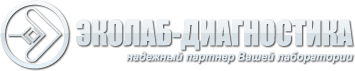 Закрытое акционерное общество «ЭКОлаб-Диагностика»142530, РФ, Московская область, г. Электрогорск, ул. Свердлова, д.11.ИНН 5035035444/КПП 503501001Тел/факс: (495) 980-08-59, (49643) 3-33-42ПРАЙС   ГУП «Московский городской центр дезинфекции»Московский городской центр дезинфекцииМосковский городской центр дезинфекцииМосковский городской центр дезинфекцииИндикаторы биологические  БИК ДК -01-"ИЛЦ"V-<2м (зол.стафил. штамм 906) объем камеры < 2 метров кубических 1 компл./10 шт.810,00 руб.комплИндикаторы биологические  БИК ДК -01-"ИЛЦ" (зол.стафил. штамм 906) объем камеры > 2 метров кубических 1 комп./16 шт.1 230,00 руб.комплИндикаторы биологические  БИК ДК -02-"ИЛЦ"V-<2м (микобактерии штамм В5) объем камеры < 2 метров кубических 1 комп./10шт.995,00 руб.комплИндикаторы биологические  БИК ДК -02-"ИЛЦ"V->2м (микобактерии штамм В5) объем камеры > 2 метров кубических 1 комп./10шт.1 464,00 руб.комплИндикаторы биологические  БИК ДК -03-"ИЛЦ" (балциллюс цереус штамп 96) объем камеры < 2 метров кубических. 1комп./10 шт.810,00 руб.комплИндикаторы биологические  БИК ДК -03-"ИЛЦ" (балциллюсцерус штамп 96) объем камеры > 2 метров кубических 1 копмл./16 шт.1 331,50 руб.наборКомплект индикаторов биологических БИК-ИЛЦ для контроля газовой (оксид этилена, формальдегид) стерилизации504,00 руб.комплКомплект индикаторов биологических  БИК-ИЛЦ для контроля воздушной стерилизации 1 компл./6 шт.497,00 руб.комплКомплект индикаторов биологических БИК-ИЛЦ  для контроля паровой стерилизации. 1 компл./6 шт.484,00 руб.компл